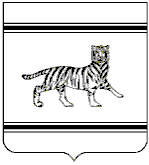 Муниципальное образование «Бабстовское сельское поселение»Ленинского муниципального районаЕврейской автономной областиСОБРАНИЕ ДЕПУТАТОВРЕШЕНИЕ29.03.2018                                                                                                        № 395с. БабстовоО проведении публичных слушаний по проекту решения Собрания депутатов Бабстовского сельского поселения «Об утверждении правил благоустройства территории муниципального образования «Бабстовское сельское поселение» Ленинского муниципального района Еврейской автономной области»На основании Бюджетного кодекса Российской Федерации, Устава муниципального образования «Бабстовское сельское поселение»                 Собрание депутатовРЕШИЛО:1. Провести 16-17 апреля 2018 года публичные слушания по прилагаемому проекту решения Собрания депутатов Бабстовского сельского поселения «Об утверждении правил благоустройства территории муниципального образования «Бабстовское сельское поселение» Ленинского муниципального района Еврейской автономной области».  2. Утвердить прилагаемый Порядок учета предложений по проекту решения Собрания депутатов Бабстовского сельского поселения «Об утверждении правил благоустройства территории муниципального образования «Бабстовское сельское поселение» Ленинского муниципального района Еврейской автономной области» и участия граждан в его обсуждении.3. Утвердить прилагаемый состав комиссии по организации и проведению публичных слушаний по проекту решения Собрания депутатов Бабстовского сельского поселения «Об утверждении правил благоустройства территории муниципального образования «Бабстовское сельское поселение» Ленинского муниципального района Еврейской автономной области».4. Опубликовать результаты публичных слушаний в «Информационном бюллетене» Бабстовского сельского поселения.5. Опубликовать настоящее решение в «Информационном бюллетене» Бабстовского сельского поселения, на официальном сайте сельского поселения в сети Интернет.6. Контроль за исполнением настоящего решения возложить на постоянную комиссию Собрания депутатов по экономике и социальным вопросам (Чулей И.П.).7. Настоящее решение вступает в силу после дня его официального опубликования.Глава сельского поселения                                                          В.В. Фарафонтов            УТВЕРЖДЕН                                                                                решением Собрания депутатов                                                        от  29.03.2018  № 395ПОРЯДОКучета предложений по проекту решения «Об утверждении правил благоустройства территории муниципального образования «Бабстовское сельское поселение» Ленинского муниципального района Еврейской автономной области» и участия граждан в его обсуждении1. Предложения граждан по проекту решения «Об утверждении правил благоустройства территории муниципального образования «Бабстовское сельское поселение» Ленинского муниципального района Еврейской автономной области» принимаются в письменной форме до 15 апреля 2018 года включительно в адрес Собрания депутатов Бабстовского сельского поселения, а также в письменной или устной форме в ходе проведения публичных слушаний.2. Предложения граждан подаются в письменной форме в Собрание депутатов муниципального образования «Бабстовское сельское поселение» Ленинского муниципального района ЕАО по адресу: с. Бабстово, ул. Огородняя, 2. Указанные предложения регистрируются и передаются на рассмотрение комиссии по организации и проведению публичных слушаний по проекту решения «Об утверждении правил благоустройства территории муниципального образования «Бабстовское сельское поселение» Ленинского муниципального района Еврейской автономной области» (далее – комиссия).3. Участники публичных слушаний в целях идентификации представляют сведения о себе (фамилию, имя, отчество (при наличии), дату рождения, адрес места жительства (регистрации) - для физических лиц; наименование, основной государственный регистрационный номер, место нахождения и адрес - для юридических лиц) с приложением документов, подтверждающих такие сведения. Обработка персональных данных участников публичных слушаний осуществляется с учетом требований, установленных Федеральным законом от 27 июля 2006 года N 152-ФЗ "О персональных данных".4. Комиссия рассматривает поступающие предложения и готовит заключения на каждое предложение.Предложения и замечания не рассматриваются в случае выявления факта представления участником публичных слушаний недостоверных сведений.5. По истечении срока приема предложений по данному проекту решения комиссией разрабатывается таблица поправок, которая вместе с заключениями на предложения граждан выносится на публичные слушания.6. Публичные слушания проводятся 16 - 17 апреля 2018 года в сёлах: с.Целинное – 16.04.2018  в 15 – 00;с.Горное – 16.04.2018  в 15 – 30;с.Октябрьское – 17.04.2018  в 16 – 30.с.Бабстово – 17.04.2018  в 17 – 00.7. При проведении публичных слушаний каждый гражданин, внесший предложение по проекту решения «Об утверждении правил благоустройства территории муниципального образования «Бабстовское сельское поселение» Ленинского муниципального района Еврейской автономной области», излагает свои доводы, предварительно записавшись на выступление. Очередность и продолжительность выступлений устанавливается председательствующим на публичных слушаниях.8. По результатам публичных слушаний по обсуждаемому проекту решения принимается решение путем голосования большинством голосов от участников публичных слушаний в каждом населенном пункте.Результаты голосования граждан по проекту решения «Об утверждении правил благоустройства территории муниципального образования «Бабстовское сельское поселение» Ленинского муниципального района Еврейской автономной области»  публикуются в средствах массовой информации отдельно по каждому населённому пункту.9. Решение по результатам слушаний оформляется протоколом, который подписывается председательствующим и секретарем и передается в Собрание депутатов муниципального образования «Бабстовское сельское поселение».                                                                             УТВЕРЖДЕН                                                                       решением Собрания депутатов                                                    от 29.03.2018  № 395Составкомиссии по организации и проведению публичных слушаний по проекту «Об утверждении правил благоустройства территории муниципального образования «Бабстовское сельское поселение» Ленинского муниципального района Еврейской автономной области»Фарафонтов В.В.- председатель Собрания депутатов Бабстовского сельского поселения, председатель комиссии;Пяткова В.А.- старший специалист администрации Бабстовского сельского поселения, секретарь комиссии;Члены комиссии:Члены комиссии:Яскевич Т.Ф.- депутат от избирательного округа № 2;Кузьменко Р.Н.- депутат от избирательного округа № 1;Дорошев М.А.Чернявская Г.Ф.- депутат от избирательного округа № 2;-  депутат от избирательного округа № 1.